Scone Pizza SwirlsScone Pizza Swirls Ingredients 225g self raising flour40g butter or margarine¼ tsp salt120ml milk2 tblsp tomato puree40g grated cheeseNotesDon’t forget your apronPlease bring plastic container to take them home in.Check allergies of consumer before serving.MethodPreheat the oven to 200C/400F/Gas 6.Put the flour, salt and butter into a large bowl. Rub together until breadcrumbs are formed.Slowly add the milk and stir in with a palette knife to form a ball of dough.Sprinkle a clean work surface with a little flour and roll the dough into a rectangle (about the size of a4 paper).Spread the tomato puree all over the dough rectangle and then sprinkle over your cheese.Roll up into a tight roll.Slice evenly and plae on a lined baking tray.Bake for 10-15 minutes or until golden brown and raised. 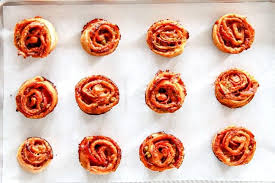 Scone Pizza SwirlsScone Pizza Swirls Ingredients 225g self raising flour40g butter or margarine¼ tsp salt120ml milk2 tblsp tomato puree40g grated cheeseNotesDon’t forget your apronPlease bring plastic container to take them home in.Check allergies of consumer before serving.Method1. Preheat the oven to 200C/400F/Gas 6.2. Put the flour, salt and butter into a large bowl. Rub together until breadcrumbs are formed.3. Slowly add the milk and stir in with a palette knife to form a ball of dough.4. Sprinkle a clean work surface with a little flour and roll the dough into a rectangle (about the size of a4 paper).5. Spread the tomato puree all over the dough rectangle and then sprinkle over your cheese.6. Roll up into a tight roll.7. Slice evenly and plae on a lined baking tray.8. Bake for 10-15 minutes or until golden brown and raised. 